		ROAR Canada Volunteer Application Form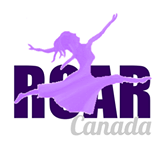 Please complete this form and email it to roarcanada@gmail.com. If you don’t have the ability to scan and email, you can take a photo of the form and email the photo of the completed form to the above email address.Date of Application: ________________________________Volunteer NameWe are currently recruiting for volunteers in the following areas.  Please tell us which area you have skills and experience to assist us.Special Skills or QualificationsPlease summarize any special skills and qualifications you have acquired from employment, previous volunteer work, or through other activities, including hobbies or sports that is relevant to the area that you would like to volunteer in.Previous Volunteer ExperienceSummarize your previous volunteer experience (if any).Thank you for completing this application form and for your interest in volunteering with us.Once your email has been received, our Volunteer Coordinator will connect with you (within 48 business hours) to set up a time to speak about your application.  In the meantime, if you have any questions, please do not hesitate to email roarcanada@gmail.com.NameStreet AddressCity, Province, Postal CodePreferred PhonePreferred E-Mail AddressI am interested in more information about volunteering in the following area(s):AdministrationContent CreationMarketing & Communications – Tech Tools & SupportSocial MediaPrint MediaOther (if you have a skill in an area that is not listed above and you would like to get involved, please let us know!)AvailabilityOur needs from week to week vary, depending on upcoming events, meetings and other activities.  We will get in touch with you to discuss the unique needs for each role and determine a mutually convenient schedule.  However, if there are dates/times that you are NOT available, please let us know.  I am interesting in making a commitment of (insert # of hours) ________ hours per week / month.I am NOT available during the following time periods: __________________________________.